REPUBLIKA E SHQIPËRISËKOMISIONI QENDROR I ZGJEDHJEVE__________________________________________________________________V E N D I MPËR NJË NDRYSHIM NË VENDIMIN NR 8, DATË 10.02.2014, “PËR MIRATIMIN E MËNYRËS SË ASGJESIMIT TË FLETËVE TË VOTIMIT DHE SHPENZIMEVE BUXHETORE PËR HAPJEN E KUTIVE TË VOTIMIT DHE KUTIVE TË MATERIALEVE ZGJEDHORE, TË PËRDORURA NË ZGJEDHJET PËR KUVENDIN E SHQIPËRISË, TË DATËS 23.06.2013 Komisioni Qendror i Zgjedhjeve në mbledhjen e datës 17.09.2014, me pjesëmarrjen e:Lefterije	LUZI -		                    KryetareHysen	          OSMANAJ-			Anëtar Klement	ZGURI-			Anëtar                           Vera		SHTJEFNI-			AnëtareShqyrtoi çështjen me:OBJEKT:	Për një ndryshim në Vendimin nr.8, datë 10.02.2014, “Për miratimin e mënyrës së asgjesimit të fletëve të votimit dhe shpenzimeve buxhetore për hapjen e kutive të votimit dhe kutive të materialeve zgjedhore të përdorura në zgjedhjet për Kuvendin e Shqipërisë, të datës 23.06.2013. BAZA LIGJORE: 	Neni 23, pika 1, germa a dhe neni 178, pika 6, të ligjit nr.10019, datë 29.12.2008 “Kodi Zgjedhor i Republikës së Shqipërisë“, i ndryshuar me ligjin nr.74/2012, datë 19.07.2012. Komisioni Qendror i Zgjedhjeve pasi shqyrtoi dokumentacionin e paraqitur si dhe dëgjoi diskutimet e të pranishmëve; V Ë R E NKomisioni Qendror i Zgjedhjeve me Vendimin nr.8, datë 10.02.2014, ka miratuar shpenzimet buxhetore për hapjen e kutive të votimit dhe kutive të materialeve zgjedhore të përdorura në zgjedhjet për Kuvendin e Shqipërisë të datës 23.06.2013 në shumën prej 4,460,750 lekë, (Lidhja 1, bashkëlidhur Vendimit). Ministria e Financave, (Drejtoria e Përgjithshme e Buxhetit dhe Drejtoria e Monitorimit dhe Zbatimit të Buxhetit), me shkresën nr. 773/2, datë 15.07.2014, ka informuar miratimin e transferimit të fondeve në shumën prej 2.825.000 lekë. Në këto kushte, KQZ, rishikojë zërat e buxhetit miratuar me vendimin nr.8, datë 10.02.2014, në përputhje me fondin e vënë në dispozicion, duke ndryshuar shpenzimet buxhetore në total, nga shuma prej 4.460.750 lekë, në shumën prej 2.825.000 lekë. Ndryshimet do të reflektohen edhe në zërat përkatëse, të përcaktuar në Lidhjen 1, bashkëlidhur Vendimit nr.8, datë 10.02.2014, duke hequr nga tabela e shpenzimeve pikën 2.12, “ Kamion për transportin e mbeturinave” në shumën prej 675.000 lekë dhe pikën     2.14, “Dezinfektimi i tre magazinave në përfundim të procesit” në shumën prej 300.000 lekë.Në total, shuma prej 975.000 lekë. Diferenca prej 660.750 lekë do të mbulohet nga fondet qe i janë vënë në dispozicion Komisionit Qendor të Zgjedhjeve në programin “Planifikim, menaxhim dhe administrim” për vitin 2014. Kjo diferencë rezulton nga procedurat tenderuese të zhvilluara nga KQZ për periudhën janar – gusht 2014, si më poshtë:Shërbim për ruajtjen e magazinave në Lunder me roje civile (procedure elektronike), fondi i prokuruar 1,892,160 lekë, fondi i kontraktuar 1,544,538 lekë (diferenca 347,622 lekë).Shërbim për mirëmbajtjen e kondicionerëve të KQZ-së (procedurë elektronike), fondi i prokuruar 100,000 lekë, fondi i kontraktuar 46,500 lekë (diferenca 53,500 lekë).Gjithashtu me hyrjen në fuqi të ligjit 152/2013, 30.05.2013 “Për nëpunësin civil”, publikimet për vende të reja por edhe shpallja e rezultatit të konkurimit nuk bëhet më në gazetë. Fondet e parashikuara për këtë qëllim dhe që nuk mund të realizohen për shkak të hyrjes në fuqi të ligjit të ri, do të përdoren për procesin e hapjes së kutive të votimit dhe kutive të materialeve zgjedhore. Në total diferenca e fondit të publikimeve në gazetë për njoftime për vend të lirë pune dhe rezultat konkurimi, është: 345,000 lekë.PËR KËTO ARSYEKomisioni Qendror i Zgjedhjeve bazuar në nenin 23, pika 1, germa a dhe nenin 178, pika 6, të ligjit nr. 10019, datë 29.12.2008 “Kodi Zgjedhor i Republikës së Shqipërisë“ i ndryshuar me ligjin nr.74/2012, datë 19.07.2012, V E N D O S ITë ndryshojë pikën 2 të Vendimit nr.8, datë 10.02.2014, “Për miratimin e mënyrës së asgjesimit të fletëve të votimit dhe shpenzimeve buxhetore për hapjen e kutive të votimit dhe kutive të materialeve zgjedhore të përdorura në zgjedhjet e Kuvendit të datës 23.06.2013” sipas Lidhjes nr.1, bashkëlidhur Vendimit.Ky vendim hyn në fuqi menjëherë.Lefterije		LUZI -			                    KryetareHysen 		OSMANAJ-				AnëtarKlement		ZGURI-				AnëtarVera			SHTJEFNI-				Anëtare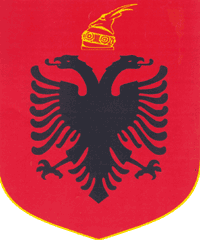 